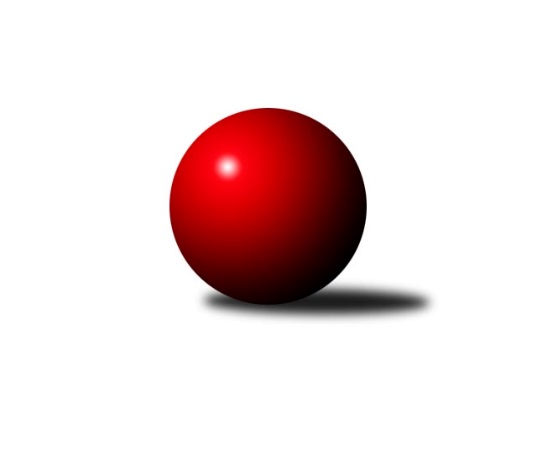 Č.2Ročník 2019/2020	30.4.2024 1.KLD C 2019/2020Statistika 2. kolaTabulka družstev:		družstvo	záp	výh	rem	proh	skore	sety	průměr	body	plné	dorážka	chyby	1.	KK Hilton Sezimovo Ústí	2	2	0	0	4 : 0 	(11.5 : 16.5)	1613	4	1075	538	18.5	2.	TJ Sl. Kamenice nad Lipou	1	1	0	0	2 : 0 	(7.5 : 8.5)	1717	2	1126	591	16	3.	TJ Jiskra Nová Bystřice	1	1	0	0	2 : 0 	(9.0 : 7.0)	1621	2	1066	555	13	4.	TJ Lokomotiva Č. Velenice	2	1	0	1	2 : 2 	(17.5 : 14.5)	1667	2	1112	555	20	5.	KK PSJ Jihlava	2	1	0	1	2 : 2 	(18.5 : 13.5)	1613	2	1089	524	17.5	6.	KK Lokomotiva Tábor	2	0	0	2	0 : 4 	(14.0 : 14.0)	1570	0	1061	509	27	7.	TJ Centropen Dačice	2	0	0	2	0 : 4 	(14.0 : 18.0)	1566	0	1047	519	18.5Tabulka doma:		družstvo	záp	výh	rem	proh	skore	sety	průměr	body	maximum	minimum	1.	TJ Jiskra Nová Bystřice	1	1	0	0	2 : 0 	(9.0 : 7.0)	1621	2	1621	1621	2.	KK Hilton Sezimovo Ústí	1	1	0	0	2 : 0 	(5.0 : 7.0)	1616	2	1616	1616	3.	TJ Sl. Kamenice nad Lipou	0	0	0	0	0 : 0 	(0.0 : 0.0)	0	0	0	0	4.	TJ Lokomotiva Č. Velenice	1	0	0	1	0 : 2 	(8.5 : 7.5)	1713	0	1713	1713	5.	TJ Centropen Dačice	1	0	0	1	0 : 2 	(7.0 : 9.0)	1621	0	1621	1621	6.	KK PSJ Jihlava	1	0	0	1	0 : 2 	(9.5 : 6.5)	1601	0	1601	1601	7.	KK Lokomotiva Tábor	1	0	0	1	0 : 2 	(7.0 : 9.0)	1576	0	1576	1576Tabulka venku:		družstvo	záp	výh	rem	proh	skore	sety	průměr	body	maximum	minimum	1.	TJ Sl. Kamenice nad Lipou	1	1	0	0	2 : 0 	(7.5 : 8.5)	1717	2	1717	1717	2.	KK PSJ Jihlava	1	1	0	0	2 : 0 	(9.0 : 7.0)	1624	2	1624	1624	3.	TJ Lokomotiva Č. Velenice	1	1	0	0	2 : 0 	(9.0 : 7.0)	1620	2	1620	1620	4.	KK Hilton Sezimovo Ústí	1	1	0	0	2 : 0 	(6.5 : 9.5)	1609	2	1609	1609	5.	TJ Jiskra Nová Bystřice	0	0	0	0	0 : 0 	(0.0 : 0.0)	0	0	0	0	6.	KK Lokomotiva Tábor	1	0	0	1	0 : 2 	(7.0 : 5.0)	1564	0	1564	1564	7.	TJ Centropen Dačice	1	0	0	1	0 : 2 	(7.0 : 9.0)	1510	0	1510	1510Tabulka podzimní části:		družstvo	záp	výh	rem	proh	skore	sety	průměr	body	doma	venku	1.	KK Hilton Sezimovo Ústí	2	2	0	0	4 : 0 	(11.5 : 16.5)	1613	4 	1 	0 	0 	1 	0 	0	2.	TJ Sl. Kamenice nad Lipou	1	1	0	0	2 : 0 	(7.5 : 8.5)	1717	2 	0 	0 	0 	1 	0 	0	3.	TJ Jiskra Nová Bystřice	1	1	0	0	2 : 0 	(9.0 : 7.0)	1621	2 	1 	0 	0 	0 	0 	0	4.	TJ Lokomotiva Č. Velenice	2	1	0	1	2 : 2 	(17.5 : 14.5)	1667	2 	0 	0 	1 	1 	0 	0	5.	KK PSJ Jihlava	2	1	0	1	2 : 2 	(18.5 : 13.5)	1613	2 	0 	0 	1 	1 	0 	0	6.	KK Lokomotiva Tábor	2	0	0	2	0 : 4 	(14.0 : 14.0)	1570	0 	0 	0 	1 	0 	0 	1	7.	TJ Centropen Dačice	2	0	0	2	0 : 4 	(14.0 : 18.0)	1566	0 	0 	0 	1 	0 	0 	1Tabulka jarní části:		družstvo	záp	výh	rem	proh	skore	sety	průměr	body	doma	venku	1.	KK Hilton Sezimovo Ústí	0	0	0	0	0 : 0 	(0.0 : 0.0)	0	0 	0 	0 	0 	0 	0 	0 	2.	TJ Lokomotiva Č. Velenice	0	0	0	0	0 : 0 	(0.0 : 0.0)	0	0 	0 	0 	0 	0 	0 	0 	3.	TJ Sl. Kamenice nad Lipou	0	0	0	0	0 : 0 	(0.0 : 0.0)	0	0 	0 	0 	0 	0 	0 	0 	4.	KK Lokomotiva Tábor	0	0	0	0	0 : 0 	(0.0 : 0.0)	0	0 	0 	0 	0 	0 	0 	0 	5.	TJ Centropen Dačice	0	0	0	0	0 : 0 	(0.0 : 0.0)	0	0 	0 	0 	0 	0 	0 	0 	6.	TJ Jiskra Nová Bystřice	0	0	0	0	0 : 0 	(0.0 : 0.0)	0	0 	0 	0 	0 	0 	0 	0 	7.	KK PSJ Jihlava	0	0	0	0	0 : 0 	(0.0 : 0.0)	0	0 	0 	0 	0 	0 	0 	0 Zisk bodů pro družstvo:		jméno hráče	družstvo	body	zápasy	v %	dílčí body	sety	v %	1.	Lukáš Novák 	KK PSJ Jihlava 	4	/	2	(100%)		/		(%)	2.	Jan Novák 	KK Hilton Sezimovo Ústí  	4	/	2	(100%)		/		(%)	3.	Jiří Novotný 	TJ Lokomotiva Č. Velenice 	4	/	2	(100%)		/		(%)	4.	Klára Křížová 	TJ Centropen Dačice 	4	/	2	(100%)		/		(%)	5.	Jaroslav Nedoma 	KK PSJ Jihlava 	4	/	2	(100%)		/		(%)	6.	David Holý 	TJ Lokomotiva Č. Velenice 	4	/	2	(100%)		/		(%)	7.	Petra Mertlová 	TJ Jiskra Nová Bystřice 	2	/	1	(100%)		/		(%)	8.	Lukáš Dúška 	TJ Sl. Kamenice nad Lipou 	2	/	1	(100%)		/		(%)	9.	Tomáš Kopáček 	TJ Jiskra Nová Bystřice 	2	/	1	(100%)		/		(%)	10.	Martin Jinda 	KK Lokomotiva Tábor 	2	/	1	(100%)		/		(%)	11.	František Šotola 	TJ Jiskra Nová Bystřice 	2	/	1	(100%)		/		(%)	12.	Jan Škrampal 	TJ Sl. Kamenice nad Lipou 	2	/	1	(100%)		/		(%)	13.	Filip Mikuláštík 	KK Hilton Sezimovo Ústí  	2	/	1	(100%)		/		(%)	14.	Matyáš Stránský 	KK PSJ Jihlava 	2	/	2	(50%)		/		(%)	15.	Anna Večeřová 	TJ Lokomotiva Č. Velenice 	2	/	2	(50%)		/		(%)	16.	Šárka Aujezdská 	KK Lokomotiva Tábor 	2	/	2	(50%)		/		(%)	17.	Martin Hlaváč 	KK Lokomotiva Tábor 	2	/	2	(50%)		/		(%)	18.	Tereza Křížová 	TJ Centropen Dačice 	0	/	1	(0%)		/		(%)	19.	Jolana Jelínková 	KK Lokomotiva Tábor 	0	/	1	(0%)		/		(%)	20.	David Schober ml.	TJ Sl. Kamenice nad Lipou 	0	/	1	(0%)		/		(%)	21.	Michal Baudyš 	TJ Jiskra Nová Bystřice 	0	/	1	(0%)		/		(%)	22.	Marie Myslivcová 	KK Lokomotiva Tábor 	0	/	1	(0%)		/		(%)	23.	Jakub Stuchlík 	TJ Centropen Dačice 	0	/	1	(0%)		/		(%)	24.	Barbora Švédová 	TJ Sl. Kamenice nad Lipou 	0	/	1	(0%)		/		(%)	25.	Patrik Berka 	KK Hilton Sezimovo Ústí  	0	/	1	(0%)		/		(%)	26.	Jan Neuvirt 	TJ Centropen Dačice 	0	/	2	(0%)		/		(%)	27.	Veronika Brtníková 	TJ Centropen Dačice 	0	/	2	(0%)		/		(%)	28.	Lukáš Holý 	TJ Lokomotiva Č. Velenice 	0	/	2	(0%)		/		(%)	29.	Thea Petrů 	KK Hilton Sezimovo Ústí  	0	/	2	(0%)		/		(%)	30.	Martin Čopák 	KK PSJ Jihlava 	0	/	2	(0%)		/		(%)Průměry na kuželnách:		kuželna	průměr	plné	dorážka	chyby	výkon na hráče	1.	České Velenice, 1-4	1715	1130	584	17.5	(428.8)	2.	TJ Centropen Dačice, 1-4	1622	1085	537	15.0	(405.6)	3.	KK PSJ Jihlava, 1-4	1605	1074	531	20.5	(401.3)	4.	Tábor, 1-4	1598	1080	517	24.0	(399.5)	5.	Sezimovo Ústí, 1-2	1590	1067	522	22.5	(397.5)	6.	TJ Jiskra Nová Bystřice, 1-4	1565	1040	525	16.5	(391.4)Nejlepší výkony na kuželnách:České Velenice, 1-4TJ Sl. Kamenice nad Lipou	1717	1. kolo	Jiří Novotný 	TJ Lokomotiva Č. Velenice	593	1. koloTJ Lokomotiva Č. Velenice	1713	1. kolo	Lukáš Dúška 	TJ Sl. Kamenice nad Lipou	592	1. kolo		. kolo	David Holý 	TJ Lokomotiva Č. Velenice	566	1. kolo		. kolo	David Schober ml.	TJ Sl. Kamenice nad Lipou	564	1. kolo		. kolo	Jan Škrampal 	TJ Sl. Kamenice nad Lipou	561	1. kolo		. kolo	Anna Večeřová 	TJ Lokomotiva Č. Velenice	554	1. kolo		. kolo	Lukáš Holý 	TJ Lokomotiva Č. Velenice	541	1. kolo		. kolo	Barbora Švédová 	TJ Sl. Kamenice nad Lipou	525	1. koloTJ Centropen Dačice, 1-4KK PSJ Jihlava	1624	1. kolo	Klára Křížová 	TJ Centropen Dačice	567	1. koloTJ Centropen Dačice	1621	1. kolo	Lukáš Novák 	KK PSJ Jihlava	563	1. kolo		. kolo	Jaroslav Nedoma 	KK PSJ Jihlava	533	1. kolo		. kolo	Matyáš Stránský 	KK PSJ Jihlava	528	1. kolo		. kolo	Jan Neuvirt 	TJ Centropen Dačice	527	1. kolo		. kolo	Jakub Stuchlík 	TJ Centropen Dačice	527	1. kolo		. kolo	Martin Čopák 	KK PSJ Jihlava	522	1. kolo		. kolo	Veronika Brtníková 	TJ Centropen Dačice	513	1. koloKK PSJ Jihlava, 1-4KK Hilton Sezimovo Ústí 	1609	2. kolo	Jan Novák 	KK Hilton Sezimovo Ústí 	570	2. koloKK PSJ Jihlava	1601	2. kolo	Lukáš Novák 	KK PSJ Jihlava	543	2. kolo		. kolo	Filip Mikuláštík 	KK Hilton Sezimovo Ústí 	538	2. kolo		. kolo	Jaroslav Nedoma 	KK PSJ Jihlava	531	2. kolo		. kolo	Martin Čopák 	KK PSJ Jihlava	527	2. kolo		. kolo	Matyáš Stránský 	KK PSJ Jihlava	502	2. kolo		. kolo	Thea Petrů 	KK Hilton Sezimovo Ústí 	501	2. koloTábor, 1-4TJ Lokomotiva Č. Velenice	1620	2. kolo	Jiří Novotný 	TJ Lokomotiva Č. Velenice	562	2. koloKK Lokomotiva Tábor	1576	2. kolo	Martin Hlaváč 	KK Lokomotiva Tábor	542	2. kolo		. kolo	Anna Večeřová 	TJ Lokomotiva Č. Velenice	537	2. kolo		. kolo	Šárka Aujezdská 	KK Lokomotiva Tábor	521	2. kolo		. kolo	David Holý 	TJ Lokomotiva Č. Velenice	521	2. kolo		. kolo	Jolana Jelínková 	KK Lokomotiva Tábor	513	2. kolo		. kolo	Lukáš Holý 	TJ Lokomotiva Č. Velenice	485	2. kolo		. kolo	Marie Myslivcová 	KK Lokomotiva Tábor	476	2. koloSezimovo Ústí, 1-2KK Hilton Sezimovo Ústí 	1616	1. kolo	Patrik Berka 	KK Hilton Sezimovo Ústí 	568	1. koloKK Lokomotiva Tábor	1564	1. kolo	Martin Jinda 	KK Lokomotiva Tábor	559	1. kolo		. kolo	Martin Hlaváč 	KK Lokomotiva Tábor	533	1. kolo		. kolo	Jan Novák 	KK Hilton Sezimovo Ústí 	526	1. kolo		. kolo	Thea Petrů 	KK Hilton Sezimovo Ústí 	522	1. kolo		. kolo	Šárka Aujezdská 	KK Lokomotiva Tábor	472	1. koloTJ Jiskra Nová Bystřice, 1-4TJ Jiskra Nová Bystřice	1621	2. kolo	Petra Mertlová 	TJ Jiskra Nová Bystřice	552	2. koloTJ Centropen Dačice	1510	2. kolo	Tomáš Kopáček 	TJ Jiskra Nová Bystřice	542	2. kolo		. kolo	Klára Křížová 	TJ Centropen Dačice	540	2. kolo		. kolo	Michal Baudyš 	TJ Jiskra Nová Bystřice	527	2. kolo		. kolo	Veronika Brtníková 	TJ Centropen Dačice	507	2. kolo		. kolo	František Šotola 	TJ Jiskra Nová Bystřice	480	2. kolo		. kolo	Tereza Křížová 	TJ Centropen Dačice	463	2. kolo		. kolo	Jan Neuvirt 	TJ Centropen Dačice	462	2. koloČetnost výsledků:	2.0 : 0.0	2x	0.0 : 2.0	4x